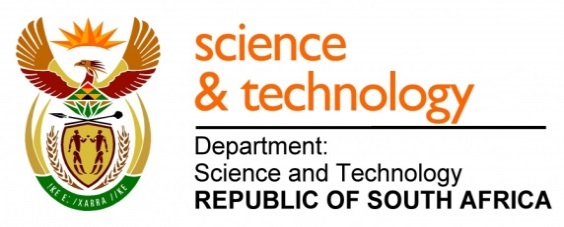 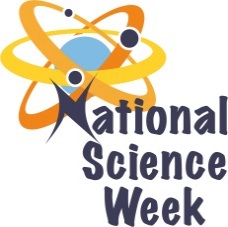 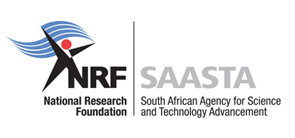 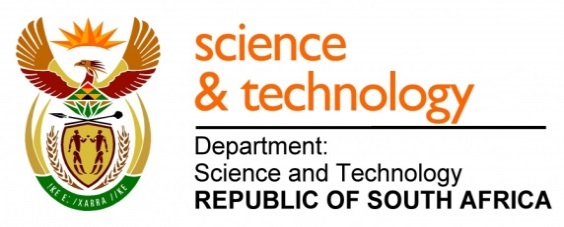 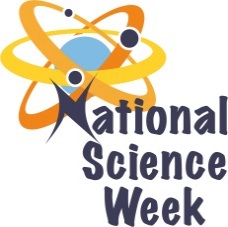 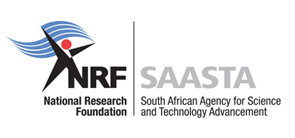 ORGANISATION NAME: 	ORGANISATION NAME: 	ORGANISATION NAME: 	ORGANISATION NAME: 	>North-West University (Mafikeng)>North-West University (Mafikeng)>North-West University (Mafikeng)>North-West University (Mafikeng)>North-West University (Mafikeng)>North-West University (Mafikeng)CONNECT WITH US ONLINECONNECT WITH US ONLINECONNECT WITH US ONLINETwitter: Twitter: >@nwumafikeng>@nwumafikeng>@nwumafikeng>@nwumafikeng>@nwumafikengCONNECT WITH US ONLINECONNECT WITH US ONLINECONNECT WITH US ONLINEFacebook:Facebook:> https://www.facebook.com/NWUMahikeng/> https://www.facebook.com/NWUMahikeng/> https://www.facebook.com/NWUMahikeng/> https://www.facebook.com/NWUMahikeng/> https://www.facebook.com/NWUMahikeng/CONNECT WITH US ONLINECONNECT WITH US ONLINECONNECT WITH US ONLINEWebsite: Website: >www.nwu.ac.za>www.nwu.ac.za>www.nwu.ac.za>www.nwu.ac.za>www.nwu.ac.zaDATE OF ACTIVITYDISTRICT WHERE ACTIVITY BEING HELDVENUE WHERE ACTIVITY IS TAKING PLACEACTIVITIES (Provide a short description of the activity)ACTIVITIES (Provide a short description of the activity)ACTIVITIES (Provide a short description of the activity)TARGET AUDIENCETIMESLOTCONTACT PERSONEMAIL ADDRESSPHONE NUMBERBOOKING REQUIRED(YES OR NO)7th -8th August 2017Ngaka Modiri MolemaGreat HallCareer exhibition – all the departments in the Faculty of Agriculture, Science and Technology will inform learners about different careers in science, admission requirements for each programme and info about loans and bursaries.Career exhibition – all the departments in the Faculty of Agriculture, Science and Technology will inform learners about different careers in science, admission requirements for each programme and info about loans and bursaries.Career exhibition – all the departments in the Faculty of Agriculture, Science and Technology will inform learners about different careers in science, admission requirements for each programme and info about loans and bursaries.Grade 8-9 learners, educators, students9h00-15h00Lerato Lerato.molebatsi@nwu.ac.za018-3892606/19Yes7th -8th August 2017Ngaka Modiri MolemaGreat HallScience awareness – presentations will focus on different topics (e.g. biotechnology, nanotechnology) aiming to educate people about the role of science in their lives.Science awareness – presentations will focus on different topics (e.g. biotechnology, nanotechnology) aiming to educate people about the role of science in their lives.Science awareness – presentations will focus on different topics (e.g. biotechnology, nanotechnology) aiming to educate people about the role of science in their lives.Grade 8-9 learners, educators, students9h00-15h00Lerato Lerato.molebatsi@nwu.ac.za018-3892606/19Yes7th -8th August 2017Ngaka Modiri MolemaGreat HallScience debates – each school will have a represented team to talk about the topic  Science debates – each school will have a represented team to talk about the topic  Science debates – each school will have a represented team to talk about the topic  Grade 8-9 learners, educators, students9h00-15h00Lerato Lerato.molebatsi@nwu.ac.za018-3892606/19Yes7th -8th August 2017Ngaka Modiri MolemaGreat HallMaths challenges and competitions – learners will be divided into groups to take part in the maths challenge and other science competitions Maths challenges and competitions – learners will be divided into groups to take part in the maths challenge and other science competitions Maths challenges and competitions – learners will be divided into groups to take part in the maths challenge and other science competitions Grade 8-9 learners, educators, students9h00-15h00Lerato Lerato.molebatsi@nwu.ac.za018-3892606/19Yes7th -8th August 2017Ngaka Modiri MolemaGreat HallScience shows – the demonstration of science concepts or experiments presented in a funny way to entertain the audience.Science shows – the demonstration of science concepts or experiments presented in a funny way to entertain the audience.Science shows – the demonstration of science concepts or experiments presented in a funny way to entertain the audience.Grade 8-9 learners, educators, students9h00-15h00Lerato Lerato.molebatsi@nwu.ac.za018-3892606/19YesORGANISATION NAME: 	ORGANISATION NAME: 	ORGANISATION NAME: 	ORGANISATION NAME: 	>North-West University (Mafikeng)>North-West University (Mafikeng)>North-West University (Mafikeng)>North-West University (Mafikeng)>North-West University (Mafikeng)>North-West University (Mafikeng)CONNECT WITH US ONLINECONNECT WITH US ONLINECONNECT WITH US ONLINETwitter: Twitter: >@nwumafikeng>@nwumafikeng>@nwumafikeng>@nwumafikeng>@nwumafikengCONNECT WITH US ONLINECONNECT WITH US ONLINECONNECT WITH US ONLINEFacebook:Facebook:> https://www.facebook.com/NWUMahikeng/> https://www.facebook.com/NWUMahikeng/> https://www.facebook.com/NWUMahikeng/> https://www.facebook.com/NWUMahikeng/> https://www.facebook.com/NWUMahikeng/CONNECT WITH US ONLINECONNECT WITH US ONLINECONNECT WITH US ONLINEWebsite: Website: >www.nwu.ac.za>www.nwu.ac.za>www.nwu.ac.za>www.nwu.ac.za>www.nwu.ac.zaDATE OF ACTIVITYDISTRICT WHERE ACTIVITY BEING HELDVENUE WHERE ACTIVITY IS TAKING PLACEACTIVITIES (Provide a short description of the activity)ACTIVITIES (Provide a short description of the activity)ACTIVITIES (Provide a short description of the activity)TARGET AUDIENCETIMESLOTCONTACT PERSONEMAIL ADDRESSPHONE NUMBERBOOKING REQUIRED(YES OR NO)9th August 2017Ngaka Modiri MolemaGreat HallAwareness – HIV/AIDS, drug abuse, domestic violence, games  etc.Awareness – HIV/AIDS, drug abuse, domestic violence, games  etc.Awareness – HIV/AIDS, drug abuse, domestic violence, games  etc.General publicWomen & girls9h00-15h00Lerato Lerato.molebatsi@nwu.ac.za018-3892606/19Yes10th -11th August 2017Dr Kenneth KaundaVaal Reefs Technical schoolScience awareness – presentations will focus on different topics (e.g. biotechnology, nanotechnology) aiming to educate people about the role of science in their livesScience awareness – presentations will focus on different topics (e.g. biotechnology, nanotechnology) aiming to educate people about the role of science in their livesScience awareness – presentations will focus on different topics (e.g. biotechnology, nanotechnology) aiming to educate people about the role of science in their livesGrade 8-9 learners, educators, students9h00-15h00Lerato Lerato.molebatsi@nwu.ac.za018-3892606/19Yes10th -11th August 2017Dr Kenneth KaundaVaal Reefs Technical schoolScience debates – each school will have a represented team to talk about the topic  Science debates – each school will have a represented team to talk about the topic  Science debates – each school will have a represented team to talk about the topic  Grade 8-9 learners, educators, students9h00-15h00Lerato Lerato.molebatsi@nwu.ac.za018-3892606/19Yes10th -11th August 2017Dr Kenneth KaundaVaal Reefs Technical schoolMaths challenges and competitions – learners will be divided into groups to take part in the maths challenge and other science competitions Maths challenges and competitions – learners will be divided into groups to take part in the maths challenge and other science competitions Maths challenges and competitions – learners will be divided into groups to take part in the maths challenge and other science competitions Grade 8-9 learners, educators, students9h00-15h00Lerato Lerato.molebatsi@nwu.ac.za018-3892606/19Yes10th -11th August 2017Dr Kenneth KaundaVaal Reefs Technical schoolScience shows – the demonstration of science concepts or experiments presented in a funny way to entertain the audience.Science shows – the demonstration of science concepts or experiments presented in a funny way to entertain the audience.Science shows – the demonstration of science concepts or experiments presented in a funny way to entertain the audience.Grade 8-9 learners, educators, students9h00-15h00Lerato Lerato.molebatsi@nwu.ac.za018-3892606/19YesORGANISATION NAME: 	ORGANISATION NAME: 	ORGANISATION NAME: 	ORGANISATION NAME: 	>North-West University (Mafikeng)>North-West University (Mafikeng)>North-West University (Mafikeng)>North-West University (Mafikeng)>North-West University (Mafikeng)>North-West University (Mafikeng)CONNECT WITH US ONLINECONNECT WITH US ONLINECONNECT WITH US ONLINETwitter: Twitter: >@nwumafikeng>@nwumafikeng>@nwumafikeng>@nwumafikeng>@nwumafikengCONNECT WITH US ONLINECONNECT WITH US ONLINECONNECT WITH US ONLINEFacebook:Facebook:> https://www.facebook.com/NWUMahikeng/> https://www.facebook.com/NWUMahikeng/> https://www.facebook.com/NWUMahikeng/> https://www.facebook.com/NWUMahikeng/> https://www.facebook.com/NWUMahikeng/CONNECT WITH US ONLINECONNECT WITH US ONLINECONNECT WITH US ONLINEWebsite: Website: >www.nwu.ac.za>www.nwu.ac.za>www.nwu.ac.za>www.nwu.ac.za>www.nwu.ac.zaDATE OF ACTIVITYDISTRICT WHERE ACTIVITY BEING HELDVENUE WHERE ACTIVITY IS TAKING PLACEACTIVITIES (Provide a short description of the activity)ACTIVITIES (Provide a short description of the activity)ACTIVITIES (Provide a short description of the activity)TARGET AUDIENCETIMESLOTCONTACT PERSONEMAIL ADDRESSPHONE NUMBERBOOKING REQUIRED(YES OR NO)12th  August 2017Dr Ruth Segomotsi MompatiIpelegeng High schoolScience awareness – presentations will focus on different topics (e.g. biotechnology, nanotechnology) aiming to educate people about the role of science in their livesScience awareness – presentations will focus on different topics (e.g. biotechnology, nanotechnology) aiming to educate people about the role of science in their livesScience awareness – presentations will focus on different topics (e.g. biotechnology, nanotechnology) aiming to educate people about the role of science in their livesGrade 8-9 learners, educators, students9h00-13h00Lerato Lerato.molebatsi@nwu.ac.za018-3892606/19Yes12th  August 2017Dr Ruth Segomotsi MompatiIpelegeng High schoolScience debates – each school will have a representative team to talk about the science topic given to them.Science debates – each school will have a representative team to talk about the science topic given to them.Science debates – each school will have a representative team to talk about the science topic given to them.Grade 8-9 learners, educators, students9h00-13h00Lerato Lerato.molebatsi@nwu.ac.za018-3892606/19Yes12th  August 2017Dr Ruth Segomotsi MompatiIpelegeng High schoolMaths challenges and competitions – learners will be divided into groups to take part in the maths challenge and other science competitions. Maths challenges and competitions – learners will be divided into groups to take part in the maths challenge and other science competitions. Maths challenges and competitions – learners will be divided into groups to take part in the maths challenge and other science competitions. Grade 8-9 learners, educators, students9h00-13h00Lerato Lerato.molebatsi@nwu.ac.za018-3892606/19Yes12th  August 2017Dr Ruth Segomotsi MompatiIpelegeng High schoolScience shows – the demonstration of science concepts or experiments presented in a funny way to entertain the audience.Science shows – the demonstration of science concepts or experiments presented in a funny way to entertain the audience.Science shows – the demonstration of science concepts or experiments presented in a funny way to entertain the audience.Grade 8-9 learners, educators, students9h00-13h00Lerato Lerato.molebatsi@nwu.ac.za018-3892606/19YesORGANISATION NAME: 	ORGANISATION NAME: 	ORGANISATION NAME: 	ORGANISATION NAME: 	>North-West University (Mafikeng)>North-West University (Mafikeng)>North-West University (Mafikeng)>North-West University (Mafikeng)>North-West University (Mafikeng)>North-West University (Mafikeng)CONNECT WITH US ONLINECONNECT WITH US ONLINECONNECT WITH US ONLINETwitter: Twitter: >@nwumafikeng>@nwumafikeng>@nwumafikeng>@nwumafikeng>@nwumafikengCONNECT WITH US ONLINECONNECT WITH US ONLINECONNECT WITH US ONLINEFacebook:Facebook:> https://www.facebook.com/NWUMahikeng/> https://www.facebook.com/NWUMahikeng/> https://www.facebook.com/NWUMahikeng/> https://www.facebook.com/NWUMahikeng/> https://www.facebook.com/NWUMahikeng/CONNECT WITH US ONLINECONNECT WITH US ONLINECONNECT WITH US ONLINEWebsite: Website: >www.nwu.ac.za>www.nwu.ac.za>www.nwu.ac.za>www.nwu.ac.za>www.nwu.ac.zaDATE OF ACTIVITYDISTRICT WHERE ACTIVITY BEING HELDVENUE WHERE ACTIVITY IS TAKING PLACEACTIVITIES (Provide a short description of the activity)ACTIVITIES (Provide a short description of the activity)ACTIVITIES (Provide a short description of the activity)TARGET AUDIENCETIMESLOTCONTACT PERSONEMAIL ADDRESSPHONE NUMBERBOOKING REQUIRED(YES OR NO)7th  - 11th August 2017 (except 9th August)Ngaka Modiri MolemaLecture hallPublic lectures – everyday academics will present different topics based on IKS, astronomy, etc.Public lectures – everyday academics will present different topics based on IKS, astronomy, etc.Public lectures – everyday academics will present different topics based on IKS, astronomy, etc.General public, students17h00-18h00Lerato Lerato.molebatsi@nwu.ac.za018-3892606/19Yes10th -11th August 2017 (except 9th August)Ngaka Modiri MolemaLecture hallSeminars – everyday science postgraduate students will present different topics based on GIS, biotechnology, nanotechnology, agriculture, chemistry etc.Seminars – everyday science postgraduate students will present different topics based on GIS, biotechnology, nanotechnology, agriculture, chemistry etc.Seminars – everyday science postgraduate students will present different topics based on GIS, biotechnology, nanotechnology, agriculture, chemistry etc.General public, students10h00-14h00Lerato Lerato.molebatsi@nwu.ac.za018-3892606/19YesORGANISATION NAME: 	ORGANISATION NAME: 	ORGANISATION NAME: 	ORGANISATION NAME: 	>North-West University (Mafikeng)>North-West University (Mafikeng)>North-West University (Mafikeng)>North-West University (Mafikeng)>North-West University (Mafikeng)>North-West University (Mafikeng)CONNECT WITH US ONLINECONNECT WITH US ONLINECONNECT WITH US ONLINETwitter: Twitter: >@nwumafikeng>@nwumafikeng>@nwumafikeng>@nwumafikeng>@nwumafikengCONNECT WITH US ONLINECONNECT WITH US ONLINECONNECT WITH US ONLINEFacebook:Facebook:> https://www.facebook.com/NWUMahikeng/> https://www.facebook.com/NWUMahikeng/> https://www.facebook.com/NWUMahikeng/> https://www.facebook.com/NWUMahikeng/> https://www.facebook.com/NWUMahikeng/CONNECT WITH US ONLINECONNECT WITH US ONLINECONNECT WITH US ONLINEWebsite: Website: >www.nwu.ac.za>www.nwu.ac.za>www.nwu.ac.za>www.nwu.ac.za>www.nwu.ac.zaDATE OF ACTIVITYDISTRICT WHERE ACTIVITY BEING HELDVENUE WHERE ACTIVITY IS TAKING PLACEACTIVITIES (Provide a short description of the activity)ACTIVITIES (Provide a short description of the activity)ACTIVITIES (Provide a short description of the activity)TARGET AUDIENCETIMESLOTCONTACT PERSONEMAIL ADDRESSPHONE NUMBERBOOKING REQUIRED(YES OR NO)7th & 8th  August 2017Ngaka Modiri MolemaSedibeng water purification plantTour to the Sedibeng water purification plant – learners will learn about different stages in water purification.Tour to the Sedibeng water purification plant – learners will learn about different stages in water purification.Tour to the Sedibeng water purification plant – learners will learn about different stages in water purification.Grade 8-9 learners, educators, students9h00-13h00Lerato Lerato.molebatsi@nwu.ac.za018-3892606/19Yes7th & 8th  August 2017BojanalaPilanesberg Game ReserveTour to Pilanesberg Game Reserve – learners will learn about different types of wild animals and how to look after the environment.Tour to Pilanesberg Game Reserve – learners will learn about different types of wild animals and how to look after the environment.Tour to Pilanesberg Game Reserve – learners will learn about different types of wild animals and how to look after the environment.Grade 8-9 learners, educators, students9h00-13h00Lerato Lerato.molebatsi@nwu.ac.za018-3892606/19Yes7th – 11th August 2017 (except 9th August)Ngaka Modiri MolemaMahikeng AirportLearners will learn about aviation and its careers. They will take a tour inside and outside the airport and also learn how the aircraft operate. Learners will learn about aviation and its careers. They will take a tour inside and outside the airport and also learn how the aircraft operate. Learners will learn about aviation and its careers. They will take a tour inside and outside the airport and also learn how the aircraft operate. Grade 8-9 learners, educators, students9h00-13h00Lerato Lerato.molebatsi@nwu.ac.za018-3892606/19Yes